Wettbewerb KidZ-West 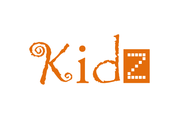 Thema/Titel: …ZieleText hier eintragenBeschreibung:Text hier eintragenBemerkungen:Text hier eintragenMerkmale:Anleitung zum Erstellen …Text hier eintragenErgebnisse:Link hier eintragenFotodokumentationAutor/in:…Schule:…Klasse/Anzahl Schüler/innen:…Fächergruppe:SprachenNaturwissenschaftenGeisteswissenschaftenKreativfächerSozialform:…Pädagogisches Vorgehen:…Zeitlicher Rahmen:…Verwendete Software/App:…Schwierigkeitsgrad:Leicht – mittel – schwerPersönliche Bemerkungen:…